DATEDAYOPPONENTPLACETIMEJAN. 28SATURDAYFirst Practice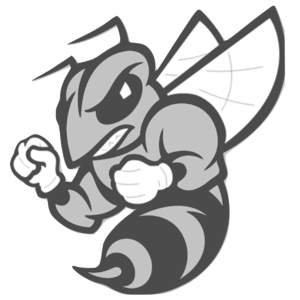 9:00 AMFEB. 20MONDAYLATEXOHOME4:30 PMFEB. 23-25THURS-SATLINDEN-KILDARE TOURNAMENTTHERETBAFEB. 28TUESDAYDEWEYVILLETHERE6:00 PMMAR. 2-4THURS-SATLATEXO TOURNAMENTTHERETBAMAR. 7TUESDAYSAN AUGUSTINEHOME4:00 PMMAR. 9-11THURS-SATCHESTER TOURNAMENTHOMETBAMAR. 14TUESDAYBROADDUSTHERE6:00 PMMAR. 17FRIDAYWEST SABINEHOME4:00 PMMAR. 21TUESDAYCOLMESNEILTHERE6:00 PMMAR. 23THURSDAYCHIRENOHOME4:00 PMMAR. 28TUESDAYLEGGETTTHERE4:00 PMMAR. 31FRIDAYBYEAPR. 4TUESDAYBURKEVILLEHOME4:00 PMAPR. 6THURSDAYZAVALLAHOME4:00 PMAPR. 11TUESDAYBROOKELANDTHERE6:00 PMAPR. 14FRIDAYLEGGETT**HOME4:00 PMAPR. 18TUESDAYCENTERVILLE-GROVETONTHERE4:00 PMAPR. 21FRIDAYBURKEVILLETHERE4:00 PMAPR. 25TUESDAYZAVALLATHERE6:00 PMAPR. 27THURSDAYBROOKELANDHOME4:00 PM*SCRIMMAGE**SENIOR NIGHTBOLD- District GamesATHLETIC DIRECTOR/HEAD COACH: COLEMAN BUTTERASSISTANT COACHES: MARTY THOMPSON, JUSTIN HILLIARDPRINCIPAL: KYM CAPPSSUPERINTENDENT: PAUL DRAKE